Teniski klub Top Spin iz Zagreba organizira:ŠALATA OPENza juniorke i juniore do 16 godina – 3. rangDatum održavanja: (5.7.) 6. –  8.7.2019.Mjesto održavanja: ŠRC Šalata, Schlosserove stube 2, Zagreb Voditelj natjecanja: Marija LeskovecVrhovni sudac: Krešo MarićRok za prijave - srijeda, 03.7.2019. do 14:00h  Rok za odjave - četvrtak, 04.7.2019. do 18:00hInformacije: telefon + 385 (0)1 369 3690; 098/ 416 683                       e-mail  office@topspin.hr, marija.leskovec@topspin.hrOsobna prijava:           Juniori - kvalifikacije: petak 05.7.2019. - 8:00 – 8:30h                               glavni turnir: subota 6.7.2019.-  8:00 – 8:30h            Juniorke - kvalifikacije: petak 5.7.2019. -  10:30 – 11:00h                           glavni turnir: subota  6.7.2019. - 13:30 – 14:00h  Prijavnina: 100,00kn Loptice: BABOLAT ROLAND GARROSTereni: 5 zemljanih terena             tereni broj 5, 6, 7, 8 i 9 (centralni teren)Broj natjecatelja:            Juniori – 32 u glavnom turniru pojedinačno, 32 u kvalifikacijama                           8 u turniru parova           Juniorke – 32 u glavnom turniru pojedinačno, 32 u kvalifikacijama                              8 u turniru parova    U pojedinačnoj konkurenciji od polufinala u trećem setu se koriste nove loptice.    Nagrade: finalistima i polufinalistima u pojedinačnoj i finalistima u konkurenciji parova.Organizator zadržava pravo promjene programa turnira.Veselimo se vašem dolasku!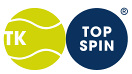 VAŽNO: Zbog koncerta na Šalati u subotu (6.7.) iza 17h bit će zatvorena Rubetićeva ulica te predlažemo da dođete s gornje strane (put za Medicinski fakultet).